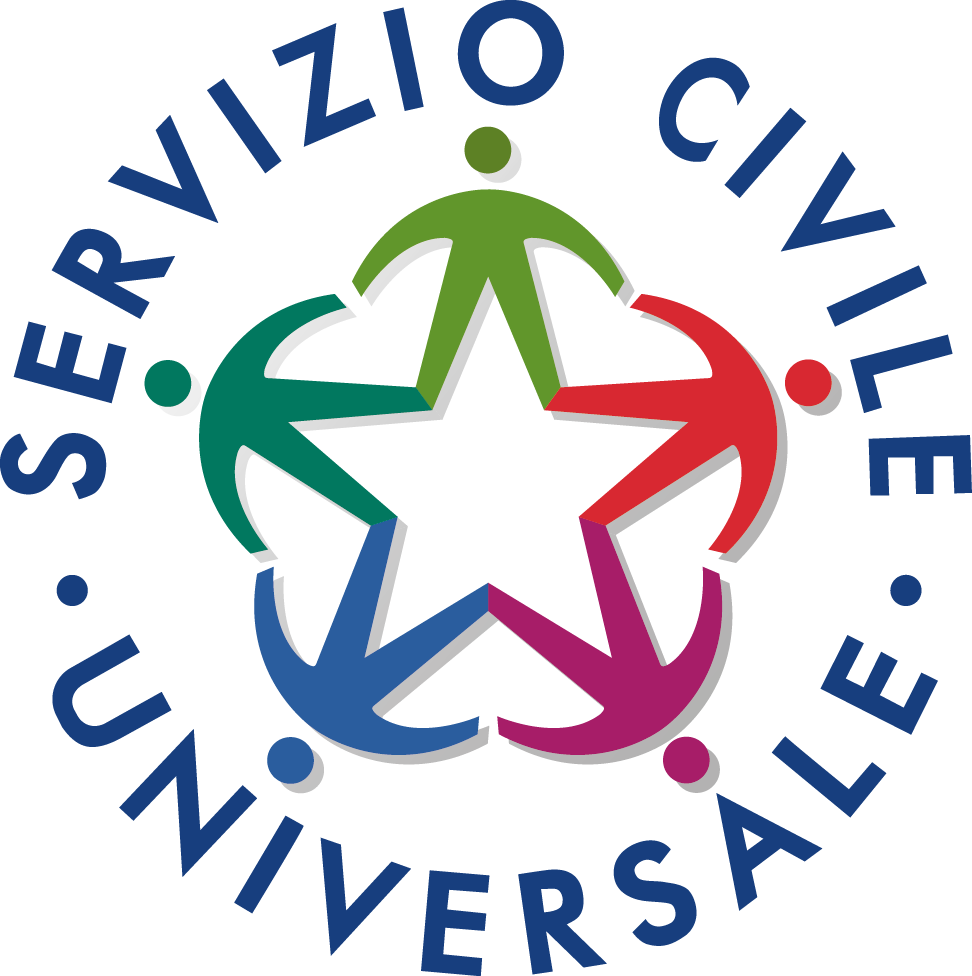 SCHEDA ELEMENTI ESSENZIALI DEL PROGETTOTITOLO DEL PROGETTO:  UN VOLONTARIO PER UNA MAGGIORE AUTONOMIA A NAPOLI E PROVINCIATIPOLOGIA DI PROGETTO CHE NE INDICA L’OBIETTIVO:  Accompagnamento dei ciechi civili art. 40, legge n. 289/2002DURATA DEL PROGETTO: 12 MESIATTIVITÀ DEGLI OPERATORI VOLONTARI:“La Commissione Europea, il 3 marzo 2021, ha adottato la Strategia per i diritti delle persone con disabilità 2021-2030, per garantire la piena partecipazione delle persone con disabilità alla vita sociale, in linea con i principi della Convenzione ONU sui diritti delle persone con disabilità, approvata il 13 dicembre 2006 e recepita in Italia con la Legge n. 18 del 2009. L’attenzione alle politiche in favore delle persone con disabilità caratterizza anche tutto il Piano Nazionale di Ripresa e Resilienza (PNRR), interessando trasversalmente differenti misure e Amministrazioni. Nel corso dell’attuazione del PNRR, l’Osservatorio Nazionale sulla condizione delle persone con disabilità è coinvolto dalle Amministrazioni competenti per monitorare che le riforme proposte (ad esempio giustizia, pubblica amministrazione, mercato del lavoro) siano adeguatamente inclusive. La missione 5 del PNRR, “Inclusione e Coesione”, prevede, poi, una riforma ad hoc, la Legge Quadro sulla disabilità la cui principale finalità è dare impulso al cosiddetto “progetto di vita personalizzato e partecipato”, uno strumento che favorisce il diritto, per le persone con disabilità, ad autodeterminarsi e a partecipare alla vita sociale. Tra i temi  principali oggetto di consultazione troviamo la Vita indipendente, cioè  l’insieme delle misure, dei servizi e dei sostegni che favoriscono percorsi di autonomia e il diritto delle persone con disabilità e l’ Inclusione lavorativa, in quanto partecipazione alla vita economica. La partecipazione alla vita economica è il modo migliore per garantire autonomia e inclusione sociale per le persone con disabilità, favorendone la realizzazione personale ed un percorso di vita indipendente”.  L’ AMBIZIONE DEL NOSTRO PROGETTO È IL RAGGIUNGIMENTO DI QUESTI  FONDAMENTALI  TRAGUARDI ATTRAVERSO DUE OBIETTIVI PRINCIPALI:1°  Obiettivo:  Riuscire a garantire la piena autonomia personale del disabile della vista limitando le condizioni di emarginazione e solitudine. Il volontario pertanto effettuerà la seguente attività:Accompagnamento;Costituisce un aiuto fondamentale per il non vedente. Grazie ad un accompagnatore, il non vedente può dirsi liberato dalla sua disabilità. L’accompagnamento rappresenta la sua autonomia, la sua libertà: gli occhi del volontario sono occhi prestati per salire il primo gradino verso la piena integrazione.Le attività per attuare l’obiettivo previsto dal progetto: accompagnamento individualizzato di non vedenti ai sensi dell’art. 40 della legge 289 per la loro partecipazione alla vita lavorativa o sociale o per motivi sanitari, verranno espletate dai volontari con mezzi pubblici o semplicemente a piedi.Il volontario sarà tenuto a recarsi quotidianamente all’indirizzo del non vedente, che gli verrà assegnato dall’ente, agli orari prestabiliti e per tutti gli accompagnamenti inerenti l’attività lavorativa o sociale o per motivi sanitari.Il servizio si esplica di norma dal lunedì al venerdì, per particolari esigenze (riunioni di gruppo, recupero lavorativo, convegni o altre motivazioni eccezionali inerenti l’attività lavorativa o sociale o terapeutico) previo accordo e recupero settimanale, anche il sabato e la domenica.2° Obiettivo: favorire la piena attuazione dei diritti umani, civili e sociali dei non vedenti, la loro equiparazione sociale e l’integrazione in ogni ambito della vita sociale e culturale. Pertanto il volontario   sarà impegnato nelle seguenti attività: a)	lettura di riviste, quotidiani, libri, circolari, corrispondenze in nero;                                                                                b)	registrazione e consegna di audiocassette e cd di articoli, quotidiani, riviste, dispense, ecc.;c)	illustrazione di materiale tiflotecnico e tiflodidattico; aiutare il non vedente nella scelta di ausili specifici per migliorare la qualità della vita e l’autonomia quotidiana (sono prodotti dotati di indicazioni tattili o supportati da sintesi vocali che permettono all’utente non vedente di continuare a svolgere in autonomia una serie di attività).d)	attività di sostegno alla frequenza di corsi di formazione, di aggiornamento e di orientamento professionale destinati a persone con handicap visivo (corsi di alfabetizzazione informatica);e)	attivazione di supporto alla programmazione ed alla progettazione di interventi singoli ed integrati formativi, di aggiornamento, di ricerca, di orientamento, destinati a persone con handicap visivo e/o a gruppi bersaglio intermedi (es. operatori dell’handicap, assistenti sociali, insegnanti di sostegno, riabilitatori, operatori dell’informatica applicata a non vedenti, ecc.).ATTIVITÀ DA SVOLGERSI PRESSO LA SEDE DI ATTUAZIONE DEL PROGETTO:Saranno realizzati una serie di incontri tra il personale della Struttura e i volontari per verificare l’andamento del progetto, sia dal punto di vista qualitativo che quantitativo. Un primo incontro, da realizzare durante la fase di avvio del progetto, è volto alla presentazione di quello che sarà il sistema di monitoraggio applicato durante le attività di progetto. L’incontro in questione ha l’obiettivo di coinvolgere il volontario in maniera completa rendendolo “protagonista” di tutte le fasi di attuazione del progetto cui sta prendendo parte. Questo incontro verrà realizzato alla presenza di tutto il personale coinvolto nel progetto (OLP, responsabili della struttura, etc.) in modo che fin dalle fasi iniziali si possano creare quelle sinergie che possano favorire il buon andamento di tutte le fasi progettuali previste. Gli incontri successivi verranno realizzati con cadenza periodica ed avranno l’obiettivo di verificare lo stato di avanzamento del progetto e di individuare i punti di forza e di debolezza emersi durante la realizzazione delle varie attività. Tutti gli incontri verranno realizzati in gruppo, in modo da promuovere il confronto tra i volontari e rafforzare il senso di “gruppo” nei giovani coinvolti nel progetto. Qualora dovessero emergere particolari esigenze all’interno del “gruppo” che richiedano approfondimenti, si potranno prevedere anche degli incontri con i singoli volontari ai quali seguiranno, in ogni caso, incontri di gruppo per il confronto. PRESSO LA SEDE IL VOLONTARIO EFFETTUERÀ LE SEGUENTI ATTIVITÀ A COMPLETAMENTO DELL’ATTIVITA’ DI ASSISTENZA AI RICHIEDENTI NON VEDENTI APPARTENENTI AL PROGETTO:REGISTRAZIONE DI TESTIIn ambiente insonorizzato e attrezzature professionali collegati a  Personal Computer dotati di software di editing Audio , i volontari, provvederanno alla realizzazione   di file audio contenenti dispense, libri, articoli di giornale, testi non reperibili presso strutture specializzate nella fornitura di libri registrati, ecc …I richiedenti partecipanti al progetto possono inviare tramite e-mail all’indirizzo di posta elettronica della Sezione, dispense, appunti, tesine o parti di libri da registrare.  Internet permette la trasmissione in tempo reale delle informazioni e il sicuro buon fine della trasmissione stessa: compito del volontario sarà quello di  di assistere i non vedenti partecipanti al progetto durante le varie fasi di realizzazione della registrazione correggendo le bozze, effettuare la registrazione ed infine provvedere alla spedizione del materiale con le stesse modalità o in formato diversi ( supporti digitali).STAMPA TESTI IN BRAILLESempre su richiesta, è stato istituito anche il servizio stampa in Braille o in large print di brevi testi, giornalini, dispense, riviste, lezioni, brevi brani di qualunque argomento. Il servizio pensato originariamente per alunni non vedenti ed ipovedenti, grazie al contributo dei volontari è stato successivamente esteso a tutti i non vedenti e per qualunque tipologia testuale. Attraverso questo servizio al non vedente  è permesso l’accesso alle pari opportunità nel mondo della scuola, dell’informazione e della cultura in generale, mentre al volontario è data la possibilità di imparare il metodo di lettura e di scrittura Braille, anche attraverso l’apprendimento delle tecniche di utilizzo di strumentazioni informatiche ad alto contenuto specialistico.MATERIALE TIFLOTECNICO-TIFLODIDATTICOGli assistiti che necessitano di materiale tiflotecnico e tiflodidattico possono presentare apposita richiesta presso la segreteria della Sezione. La catalogazione del materiale da acquistare avviene con l’assistenza del volontario in stretta collaborazione con il responsabile di “Soluzioni 104”, gli insegnanti di sostegno, con il responsabile territoriale dell’ U.I.C.I dell’istruzione e con la collaborazione della Biblioteca per Ciechi “Regina Margherita” di Monza (ente partner per la formazione) per il tramite dei propri Centri di consulenza Tiflodidattica e della Federazione Nazionale delle Istituzioni Pro Ciechi (ente partner del progetto). Successivamente il personale U.I.C.I. procederà alla formulazione degli ordinativi del materiale individuato presso le aziende distributrici, precedentemente individuate attraverso indagini di mercato svolte dal personale dell’Ente e dal Consiglio Regionale dell’U.I.C.I.ATTIVITA’ DI PREVENZIONE E CURA PER LE PATOLOGIE OCULISTICHEIn collaborazione con l’Agenzia della prevenzione della Cecità IAPB Italia, l’organizzazione di visite periodiche nel territorio in favore dei cittadini da parte di una equipe di specialisti utilizzando una unità mobile oftalmica. I volontari impegnati nel progetto avranno il compito di assistere i non vedenti partecipanti al progetto durante le visite oculistiche.Questa attività di sensibilizzazione e prevenzione viene realizzata periodicamente attraverso l’organizzazione di “Campagna della prevenzione della cecità”, che prevede la presenza nei diversi comuni della provincia, nelle principali piazze e presso case per anziani di un’unità mobile oftalmica all’interno della quale un’equipe di specialisti provvede ad erogare visite oculistiche gratuite.ATTIVITA’ LUDICHE-SPORTIVEInserire ed integrare i disabili della vista nel contesto sociale organizzando attività ed iniziative finalizzate al superamento dell’esclusione sociale, a promozione, organizzazione e supporto ad ogni attività (es. eventi sociali, sportivi, ricreativi, culturali, ecc.) finalizzata al superamento dell’esclusione sociale (vedi lettere di collaborazione SOLID ARTE, REALVESUVIANA E NOI VED);collaborazione fattiva nella partecipazione a mostre, fiere, convegni, seminari, soggiorni socio-educativi e riabilitativi da parte di soggetti non vedenti ed operatori dell’handicap; la reale integrazione si realizza quando il non vedente riesce a partecipare pienamente a tutti gli aspetti della vita sociale e quando le barriere sociali, psicologiche o materiali vengono abbattute. Attraverso l’azione dei volontari l’UICI contribuisce al contenimento di tali ostacoli. La piena integrazione avviene grazie all’accesso all’informazione e alla cultura, grazie alla partecipazione civica e sociale, grazie alla partecipazione alle attività sportive, siano esse individuali o di squadra. Quest’ultime, a livello organizzativo, sono spesso pensate in modo tale da affiancare un giovane che possa fungere da “vista” in modo che il disabile possa godere di ogni aspetto dello sport (sia a livello fisico che agonistico) senza nessuna limitazione e in piena autonomia (per es. il giro ciclistico in tandem). Il supporto dell’attività del volontario si esplica attraverso l’affiancamento nell’attività sportiva, l’accompagnamento nell’attività civica e politica.GIORNI DI SERVIZIO SETTIMANALE:  5NUMERO DI ORE DI SERVIZIO SETTIMANALE: 25   di cuiquota parte di effettiva prestazione del servizio svolta presso l’assistito: 22,30quota parte,  svolta presso la sede di attuazione progetto. 2,30PARTICOLARI CONDIZIONI ED OBBLIGHI DEGLI OPERATORI VOLONTARI:Considerata la specificità dei servizi e delle attività che i volontari dovranno svolgere, vengono di seguito indicati una serie di obblighi particolari a cui gli stessi volontari dovranno attenersi al fine di garantire la continuità e la tempestività delle azioni in qualunque arco della giornata. In particolare: rispettare le norme in materia di igiene, sicurezza e salute sui luoghi di lavoro;reperibilità telefonica nell’ambito dell’orario di servizio dei volontari;flessibilità oraria (*);disponibilità a muoversi sul territorio anche extra urbano in presenza di casi eccezionali e comunque per motivi lavorativi o sanitari;mantenere la necessaria riservatezza per quanto attiene a dati, informazioni o conoscenze acquisite durante lo svolgimento del servizio civile.usufruire di giorni di permesso rientranti nella propria disponibilità in concomitanza dei periodi prestabiliti di chiusura della Sede di attuazione di progetto (n. 5/10 giorni nel mese di agosto) o di assenza dal proprio domicilio della persona assistita.----------------------------------------------------------------(*) La flessibilità oraria richiesta avverrà nel rispetto delle disposizioni di cui al DPCM 14 gennaio 2019 “Prontuario concernente la disciplina dei rapporti tra enti e volontari del Servizio Civile Universale”, e in particolare: articolazione dell’orario dei volontari in maniera continuativa nell’ambito dell’evento (ad esclusione di domeniche e/o festivi); eventuali variazioni dell’orario in relazione all’evento, sono comunicate, ai volontari, con un ragionevole preavviso. In casi eccezionali, atteso che non sono consentite le sistematiche protrazioni dell’orario giornaliero previsto, ove tale prolungamento dovesse verificarsi, la scrivente si attiverà per far recuperare le ore in più entro il mese successivo.ULTERIORI REQUISITI RICHIESTI:Considerata la peculiarità dei servizi e delle attività da porre in essere con la presente iniziativa progettuale, è richiesto agli aspiranti volontari, il possesso di particolari requisiti aggiuntivi, giustificati dal seguente ordine di motivazioni:Conoscenze informatiche di base, imposte dal crescente sviluppo della tecnologia con riferimento ai sistemi di comunicazione e di informazione richiesti dalla presente iniziativa progettuale. A tal fine il possesso di tali requisiti sarà accertato in sede di colloquio individuale con il candidato. Si precisa che non si considera determinante il possesso di titolo professionale specifico, costituendo però quest’ultimo elemento qualificante nell’ambito della selezione.Il possesso della patente di guida B costituisce titolo preferenziale, vista la peculiarità dei servizi di accompagnamento previsti dal progetto in favore dei non vedenti.DESCRIZIONE DEI CRITERI DI SELEZIONE:CARATTERISTICHE DELLE COMPETENZE ACQUISIBILI:Eventuali crediti formativi riconosciuti: Il Dipartimento di Scienze Motorie e del Benessere dell’Università degli Studi di Napoli “Parthenope”, nell’ambito dei propri Corsi di Studio, riconoscerà ai volontari del Servizio Civile che parteciperanno al Progetto “Un volontario per una maggiore autonomia a Napoli e Provincia” una parte delle ore delle attività svolte come periodo valido al fine dell’assegnazione di Crediti Formativi Professionalizzanti secondo quanto segue:-	Iscritti al Corso di Laurea in Scienze Motorie (L-22) numero 9 CFU riconosciuti nell’ambito dell’insegnamento di “Teoria Metodologia e Didattica degli Sport ”-ATP;- Iscritti al Corso di Laurea Magistrale in Scienze e Management dello Sport e delle Attività Motorie LM-47 & LM-68 – numero 12 CFU nell’ambito dell’insegnamento dello Sport e Medicina-ATP;- Iscritti al Corso di Studio in Scienze Motorie per la prevenzione ed il Benessere-LM67-9CFU nell’ambito dell’insegnamento di Metodi e Didattica delle Attività sportive-ATPEventuali tirocini riconosciuti: 	Il Dipartimento di Scienze Motorie e del Benessere dell’Università degli Studi di Napoli “Parthenope” (CF: 80018240632) riconoscerà ai volontari del Servizio Civile che parteciperanno al Progetto “Un volontario per una maggiore autonomia a Napoli e Provincia” una parte delle ore delle attività, come periodo valido al fine del tirocinio.Attestazione/certificazione delle competenze in relazione alle attività svolte durante l’espletamento del servizio: ATTESTATO STANDARD-L'I.Ri.Fo.R. (Istituto per la ricerca la formazione e la riabilitazione che permetterà di fare acquisire ai volontari in servizio civile presso questa Struttura, mediante appositi corsi, competenze in merito all’apprendimento e al perfezionamento delle tecniche di lettura e scrittura del sistema braille per non vedenti, nonche’ a trasferire agli stessi volontari competenze sull’utilizzo di ausili informatici-tiflotecnici   relativi all’assistenza e al sostegno dei portatori di disabilita’ visiva.Al termine del servizio sarà rilasciato uno specifico attestato dall’IRIFOR per il metodo di lettura e scrittura Braille. _-L’ISTITUTO STRACHAN-RODINO’ PER L’ASSISTENZA AI MINORATI DELLA VISTA ONLUS che, tra le varie iniziative messe in campo, ha progettato una attività di prevenzione delle patologie oculari grazie ad un ambulatorio oftalmico, nonché una attività di assistenza post scolastica rivolta ad alunni disabili visivi che versano in condizioni di disagio sociale e familiare avvalendosi di docenti e professionisti, consentirà ai volontari che parteciperanno al progetto di servizio civile ““Un volontario per una maggiore autonomia a Napoli e Provincia”” di acquisire specifiche competenze tiflologiche, nonché nozioni sulle attività da mettere in campo in materia di integrazione degli alunni disabili visivi. Al termine del servizio sarà rilasciato direttamente dall’ente formatore uno specifico attestato per le competenze acquisite ;-L’ASSOCIAZIONE “STUDIO IN” darà la possibilità ai volontari che parteciperanno al progetto ““Un volontario per una maggiore autonomia a Napoli e Provincia”” di acquisire informazioni specifiche che contribuiranno all’integrazione, in armonia con il territorio e le sue istituzioni, a migliorare le condizioni di vita delle persone con disabilità visiva. Al termine del servizio sarà rilasciato direttamente dall’ente formatore uno specifico attestato per le competenze acquisite;-SOLUZIONI 104 SRL darà la propria disponibilità a trasferire ai volontari che prenderanno parte ai progetti di servizio civile predisposti da UICI Napoli, informazioni e competenze atte a  favorire la mobilità autonoma e conseguentemente a migliorare le condizioni di vita delle persone con disabilità visiva. Al termine del servizio sarà rilasciato direttamente dall’ente formatore uno specifico attestato per le competenze acquisite  ;-L’ASSOCIAZIONE SOLID’ARTEoffrirà ai volontari che parteciperanno al progetto del servizio civile ““Un volontario per una maggiore autonomia a Napoli e Provincia” di acquisire, con apposite attività di tirocinio, competenze in materia di realizzazione di laboratori di genere espressivo, teatrale, musicale, manipolativo e relazionale diretta ai soggetti con minorazioni visive; Al termine del servizio sarà rilasciato direttamente dall’ente formatore uno specifico attestato ;-L’ASSOCIAZIONE REAL VESUVIANAoffrirà ai volontari che parteciperanno al progetto del servizio civile ““Un volontario per una maggiore autonomia a Napoli e Provincia””, di acquisire, con apposite attività di tirocinio, competenze in materia di organizzazione di eventi ludico-ricreativi, nonché progettazione e realizzazione di attività motorie e sportive dirette ai soggetti con minorazioni visive; Al termine del servizio sarà rilasciato direttamente dall’ente formatore uno specifico attestato;-L’ASSOCIAZIONE NOI VED  offrirà ai volontari che parteciperanno al progetto del servizio civile “Un volontario per una maggiore autonomia a Napoli e Provincia”, di acquisire, con apposite attività di tirocinio, competenze in materia di organizzazione di eventi sportivi, nonché progettazione e realizzazione di attività motorie e sportive dirette ai soggetti con minorazioni visive. Al termine del servizio sarà rilasciato direttamente dall’ente formatore uno specifico attestato (vedi lettera di collaborazione allegata);LA SIRIO SOCIETÀ COOPERATIVA SOCIALE ARL Offrirà ai volontari la possibilità  di  acquisire, con apposite attività di tirocinio, competenze in materia di realizzazione di laboratori di genere espressivo, teatrale, musicale, manipolativo e relazionale diretta ai soggetti con minorazioni visive. Al termine del servizio sarà rilasciato direttamente dall’ente formatore uno speci-fico attestato;-CLUB SCHERMISTICO PARTENOPEO consentirà ai volontari partecipanti al progetto di servizio civile “Un volontario per una maggiore autonomia a Napoli e Provincia””,”, di acquisire, con apposite attività di tirocinio, competenze in materia di organizzazione di eventi sportivi, nonché progettazione e realizzazione di attività motorie e sportive dirette ai soggetti con minorazioni visive Al termine del servizio sarà rilasciato direttamente dall’ente formatore uno specifico attestato per le competenze acquisite ;ASSOCIAZIONE DIVERSAMENTE ABILI  DELLA CAMPANIA consentirà ai volontari che parteciperanno al progetto di servizio civile “Un volontario per una maggiore autonomia a Napoli e Provincia””,” di acquisire con apposite attività di tirocinio, competenze in materia di progettazione e gestione di servizi da erogare in favore dei disabili visivi con minorazioni aggiuntive. Al termine del servizio sarà rilasciato direttamente dall’ente formatore uno specifico attestato per le competenze acquisite ;-SOCIETÀ DELTACERAMICA (CF:06978100631)darà la disponibilità a trasferire ai volontari che prenderanno parte ai progetti di servizio civile predisposti dall’ UICI Napoli, informazioni e competenze atte a favorire la mobilità autonoma e conseguentemente a migliorare le condizioni di vita delle persone con disabilità visiva. Al termine del servizio sarà rilasciato direttamente dall’ente formatore uno speci-fico attestato per le competenze acquisite ;-IL CENTRO DI ATENEO SINAPSI DELL’UNIVERSITÀ FEDERICO II DI NAPOLI attraverso l’utilizzo della propria piattaforma di blended learning, competenze specifiche volte a migliorare la formazione dei volontari nella predisposizione di percorsi, aventi come obiettivo la promozione della cultura delle differenze intesa come valore, il sostegno ai percorsi di inclusione attiva e la realizzazione di buone pratiche tese a prevenire e a contrastare le violazioni dei diritti umani negli ambienti scolastici di ogni ordine e grado degli studenti con disabilità visiva. Al termine del servizio sarà rilasciato direttamente dall’Uici uno specifico attestato per le competenze acquisite. FORMAZIONE SPECIFICA DEGLI OPERATORI VOLONTARI:Sede di realizzazione: NAPOLI – Unione Italiana dei Ciechi e degli Ipovedenti Territoriale di Napoli – Via San Giuseppe dei Nudi 80 – Cap 80135ROMA – Presidenza Nazionale Unione Italiana dei Ciechi e degli Ipovedenti Via Borgognona n. 38 Cap 00187 peri la formazione svolta a distanza (FAD)Contenuti: La formazione specifica, i cui contenuti caratterizzano le attività e i servizi da realizzare con l’attuazione del progetto d’impiego,  sarà erogata sia in modalità online (15 ore) che in presenza (37 ore) con dibattito, per dare ai giovani operatori volontari l’opportunità di interagire con il docente.Essa avrà la durata complessiva di 52 ore e sarà erogata entro il 90° giorno dall’avvio del progetto.Agli operatori volontari sarà consentito di scambiarsi esperienze o fare dei quesiti ai propri colleghi, utilizzando la piattaforma Zoom, che consente l’interazione tra partecipanti attraverso varie modalità: l’alzata di mano, l’attivazione del microfono in autonomia o la chat.Sempre dalla stessa piattaforma è inoltre possibile scambiare dati, file o informazioni di varia natura, e si potrà anche condividere il contenuto dello schermo.Per una migliore comprensione delle caratteristiche del programma di formazione specifica si riportano i moduli trattati:SEDI DI SVOLGIMENTO DEL SERVIZIOPOSTI DISPONIBILISERVIZI OFFERTIUnione Italiana Dei Ciechi e degli Ipovedenti ETS-APS    Sezione territoriale di NAPOLI    Via San Giuseppe dei Nudi, 80        cap 80135  NAPOLITel.: 0815498834 e-mail: uicna@uici.it pec: uicnapoli@pcert.postecert.it.N.   41SENZA VITTO NÈ ALLOGGIOAl fine di accertare il possesso delle competenze personali e professionali del singolo aspirante operatore volontario, l’U.I.C.I. terrà conto di alcuni criteri di selezione specifici quali: - l’attinenza del titolo di studio o, comunque, della presenza di un titolo di studio adeguato alle attività da svolgere; - precedenti esperienze professionali realizzate nello stesso settore di intervento del progetto; - pregresse attività di volontariato realizzate nello stesso settore d’intervento o in settore analogo; - disponibilità del candidato alla realizzazione del servizio in condizioni e/o in tempi particolari; - possesso della patente di guida di categoria B, indispensabile per l’accompagnamento dei destinatari del progetto.Nel rispetto di tali criteri verrà effettuata la selezione dei volontari da avviare in servizio con le metodologie e gli strumenti di seguito esplicitati:Check-list per la valutazione documentale e dei titoliColloquio personaleLa check-list per la valutazione documentale prevede l’attribuzione di punteggi ben definiti ad un insieme di variabili legati a titoli e documenti presentati dai candidati.Il colloquio personale si svolgerà nelle sedi di attuazione progetto o comunque nel territorio provinciale o regionale in cui le sedi stesse sono inserite. Anche per il colloquio di valutazione è prevista una check-list che guidi il selettore negli argomenti oggetto del colloquio stesso.Si dettagliano di seguito le variabili di interesse distinguendo tra le variabili legate all’analisi documentale e quelle legate al colloquio di valutazione.Per ognuna delle variabili sono stati specificati gli indicatori di riferimento ed i valori (punteggi) attribuibili a ciascuno.ANALISI DOCUMENTALEIl punteggio complessivo ottenuto dal candidato è dato dalla somma dei punteggi ottenuti per ogni singola variabile. In base alle variabili ed agli indicatori elencati, il punteggio massimo attribuibile ad ogni candidato a seguito della valutazione documentale è pari a 40 (QUARANTA) punti.COLLOQUIO DI VALUTAZIONEIl punteggio massimo ottenibile per ogni singola variabile è pari a 60 (SESSANTA) ed è dato dalla somma di ciascuno dei quattro indicatori che lo compongono, ognuno dei quali può avere punteggio massimo pari a 15 (QUINDICI). Ad ogni singolo indicatore può essere attribuito, quindi, un valore compreso tra 0 (ZERO) e 15 (QUINDICI) con valori decimali aventi passo pari a 0,50 (es. 10,50 punti).In base alle variabili ed agli indicatori elencati, il punteggio massimo attribuibile ad ogni candidato a seguito della valutazione documentali è pari a 60 (SESSANTA) punti che si ottengono effettuando la media matematica dei punteggi ottenuti per ciascuna variabile.Il punteggio massimo ottenibile dai candidati a conclusione del processo di selezione è pari a 100 (CENTO).Oltre ai requisiti di ammissibilità previsti dal Bando di selezione, che prevedono l’esclusione per non idoneità dei candidati, non verranno dichiarati idonei a prestare servizio civile volontario, nel progetto prescelto e per il quale hanno sostenuto le selezioni, i candidati che abbiano ottenuto nella scheda di valutazione al colloquio un punteggio inferiore a 36/60 (TRENTASEI/SESSANTESIMI).AREA “A” - ISTITUZIONALE - GIURIDICO – LEGISLATIVAMODULOFormazione e informazione sui rischi connessi all’impiego degli operatori volontari in progetti di servizio civile universaleContenuti:Informativa sui rischi connessi all’impiego dei volontari nel progettoPrevenzione protezione e sicurezza negli ambienti di lavoroNumero di ore:5 (cinque)Metodologia:FAD / DIBATTITOMODULOL’Unione Italiana dei Ciechi e degli Ipovedenti: storia di un'istituzioneContenuti:Presentazione dell'enteL’Unione Italiana dei Ciechi e degli Ipovedenti dalle origini sino ad oggiNumero di ore:5 (cinque)Metodologia:DOCENZA IN PRESENZA / DIBATTITOMODULOFunzione e attività dell’Unione Italiana dei ciechiContenuti:Il ruolo dell'Unione Italiana dei Ciechi e degli Ipovedenti nei rapporti con le IstituzioniLe nuove sfide da affrontare per l'emancipazione dei disabili della vistaNumero di ore:3 (tre)Metodologia:FAD / DIBATTITOMODULOEnti e Centri collegati all’Unione Italiana dei Ciechi e degli IpovedentiContenuti:Il ruolo delle istituzioni collegate all'Unione:L'Istituto per la Ricerca, la Formaz. e la Riabilitazione dei Non Vedenti – I.RI.FO.R.L'Unione Nazionale Italiana Volontari Pro Ciechi - UNIVOCLa Federazione Nazionale Istituzioni Pro CiechiLa Biblioteca per ciechi R. Margherita - MonzaLa Federazione delle Associazioni Nazionali dei DisabiliNumero di ore:2 (due)Metodologia:FAD / DIBATTITOAREA “B” - TECNICAMODULOGli ausili per i non vedenti e gli ipovedenti - Ausili tifloinformaticiContenuti:I Principali strumenti tiflotecnici di ausilio per i non vedenti:Il bastone biancoOrologi e sveglie tattili e parlantiIl guidafirmaLa tavoletta brailleLo smartphone ad uso dei non vedenti Aspetti legati all'informatica  applicata ai ciechi e agli ipovedenti e principali ausili utilizzatiNumero di ore:3 (tre)Metodologia:FAD / DIBATTITOAREA “C” - SOCIO-PSICO-PEDAGOGICAMODULOAusili tiflodidatticiContenuti:Aspetti legati alla didattica del bambino cieco e principali ausili utilizzatiNumero di ore:2 (due)Metodologia:FAD / DIBATTITOMODULOIl sistema di lettura e scrittura braille e ausili tifloinformatici applicatiContenuti:Parte teorica• Modulo 1. Storia sulla scrittura Braille• Modulo 2. Interventi, Psicologia e Reazioni• Modulo 3. Nozioni sulla giornata Nazionale del Braille• Modulo 4. I principali ausili tifloinformatici per non vedentiParte pratica• Modulo 1. DATTILO - BRAILLE• Modulo 2. NUMERI• Modulo 3. LETTERE ACCENTATE• Modulo 4. LA PUNTEGGIATURA• Modulo 5. NUMERI ROMANI• Modulo 6. SEGNI MATEMATICI• Modulo 7. SEGNI POESIA• Modulo 8 ABBREVIAZIONI• Modulo 9. IL CORSIVO• Modulo 10. NUMERO ORDINALI• Modulo 11. DATE• Modulo 12. I PRINCIPALI AUSILI TIFLOINFORMATICINumero di ore:32 (trentadue)Metodologia:DOCENZA IN PRESENZA/ DIBATTITO / ESERCITAZIONI PRATICHE